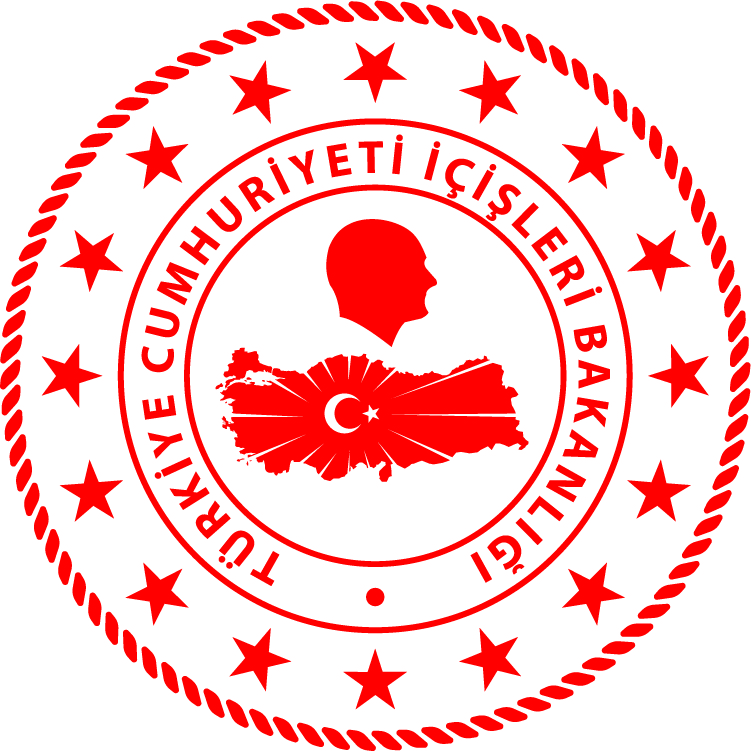 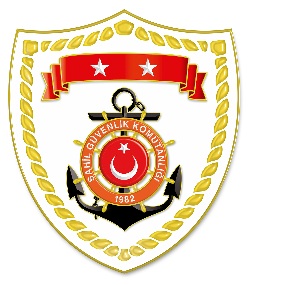 Ege Bölgesi*Paylaşılan veriler deniz yoluyla yapılan düzensiz göç esnasında meydana gelen ve arama kurtarma faaliyetleri icra edilen olaylara ait bilgiler içerdiğinden olayların bitiminde değişiklik  gösterebilmektedir. Nihai istatistikî verilere, sona eren ay verisi olarak www.sg.gov.tr/duzensiz_goc_istatistikleri.html  linkinden ulaşılabilmektedir.*Statistical information given in the table may vary because they consist of data related incidents which were occured and turned into search and rescue operations. The exact numbers at the end of the related month is avaliable on www.sg.gov.tr/duzensiz_goc_istatistikleri.html	S.NoTARİHMEVKİ VE SAATDÜZENSİZ GÖÇ VASITASIYAKALANAN TOPLAM DÜZENSİZ GÖÇMEN KAÇAKÇISI/ŞÜPHELİYAKALANAN TOPLAM DÜZENSİZ GÖÇMEN KAÇAKÇISI/ŞÜPHELİKURTARILAN TOPLAM DÜZENSİZ GÖÇMEN/ŞAHIS SAYISIBEYANLARINA GÖRE KURTARILAN
 DÜZENSİZ GÖÇMEN UYRUKLARI116 Nisan 2021İZMİR/Dikili
02.30Lastik Bot-262623 Somali, 1 Suriye, 1 Eritre, 1 Yemen216 Nisan 2021ÇANAKKALE/Ayvacık
12.00Lastik Bot-484848 Afganistan316 Nisan 2021ÇANAKKALE/Ayvacık09.20Lastik Bot-545454 Afganistan416 Nisan 2021BALIKESİR/Ayvalık12.00Ada Üzerinden-484848 Afganistan516 Nisan 2021İZMİR/Seferihisar
15.502 Can Salı-595959 Afganistan617 Nisan 2021İZMİR/Çeşme
02.25Lastik Bot-414127 Afganistan, 14 Filistin717 Nisan 2021İZMİR/Çeşme
13.55Ticari Gemi-333 Suriye818 Nisan 2021ÇANAKKALE/Ayvacık00.20Kara Üzerinden-595959 Afganistan